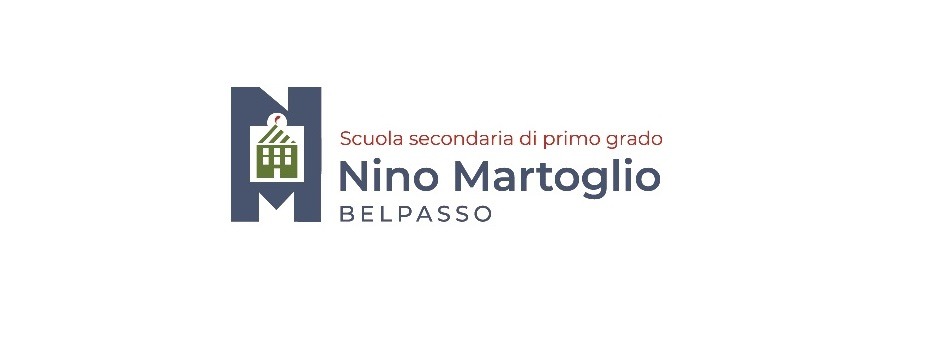 COMUNICAZIONE  N° 184                                                    AI GENITORI DEGLI ALUNNI RESIDENTI NEL COMUNE DI BELPASSO CHE NON AVEVANO RICEVUTO IL CODICE PINOGGETTO: Consegna PIN per gli alunni residenti nel comune di Belpasso che non avevano                              ricevuto l’SMS – SCADENZA CEDOLE IL 28 FEBBRAIO 2023.    I genitori degli alunni residenti nel Comune di Belpasso che non avevano ricevuto il codice PIN relativo alla cedola libraria del proprio/a figlio/a, per cui era stata fatta richiesta al Comune di Belpasso nei mesi scorsi, devono ritirarlo presso i locali della scuola nei giorni di ricevimento improrogabilmente entro il 28 Febbraio 2023 come da comunicazione del Comune di Belpasso, apponendo la firma nel relativo elenco.Dopo tale data la cedola non sarà più esigibile. Belpasso, 07/02/2023            					F.to* Il Dirigente ScolasticoProf.ssa Anna Spampinato( *Firma autografa omessa ai sensi dell’art. 3, comma 2, del D.L.vo n. 39/93)